ANNEXE 4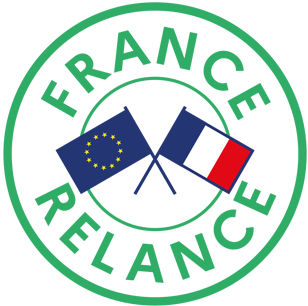 Investissements dans la cadre des Démarches Territoriales (futur PAT)Document de déclaration des aides publiquesEnsemble des aides publiques ayant fait l’objet d’un versement au cours des trois exercices fiscaux précédant la date de la signature de cette déclaration ou aides déjà décidées pouvant faire l’objet d’un versement sous trois ans : 2.       Ensemble des aides publiques reçues ou envisagées pour le projet présenté :Je soussigné(e) _____________________________________ certifie l’exactitude et l’exhaustivité des informations rapportées ci-dessus.Date :                                                                                                  Qualité, signature et tampon :Description synthétique de l’aideDate de décisionMontant de l’aideDont montant « de minimis »TotalDescription de l’aide et nom de l’organisme sollicitéDate de décisionMontant de l’aideDont montant « de minimis »Total